DÔME MOTORISE TOUS SENSDA350PAPAlimentation : PoECapteur : 1/2.9 ‘’ CMOSRésolution : 2 Mpix 1920 x 1080 pixels – 30 IPSFocale : Objectif motorisé de 2.8mm à 12 mm- Angle : 90° à 48°- PTZ droite, gauche haut et bas motorisé tous sensSensibilité : 0.01 lux (couleur), 0 lux avec IR - Portée IR : 20 mètresIntelligence : Périmétrie, franchissement de ligne, ajout objet, vitesse anormale, mauvais signal, détection de mouvementImages : 3D DNR, WDR, ICR, HLC, ROI, DIS Anti brouillard, Mode couloirCompression vidéo : H.265Débit Vidéo : 100kbps à 12 MbpsProtocoles : IPv4/IPv6, 802 1x, http, TCP / IP, UDP/IP, DHCP, NTP, RTCP/RTP, PPPoE, SMTP, DNS, UPnP, FTP,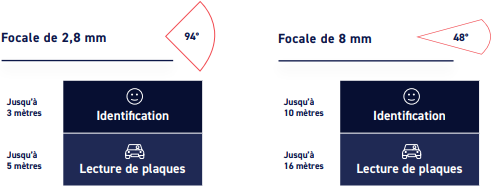 Analyse intelligente: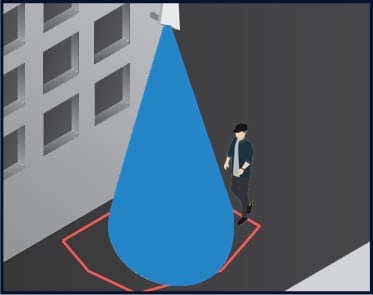 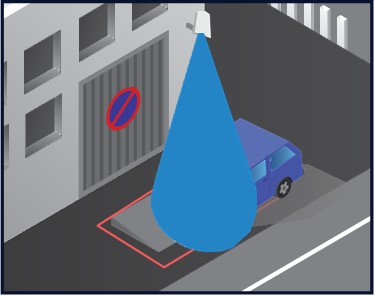 Périmètre:Si quelqu’un passe dans cette zone du trottoir, je suis averti.e !Stationnement illégal: Si un véhicule se gare dans cette zone, je suis averti.e !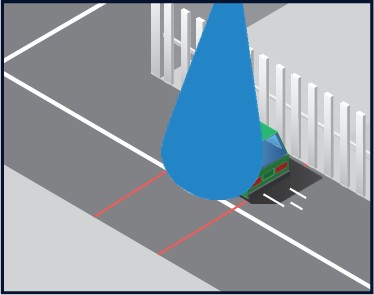 Barrière:	Double barrière: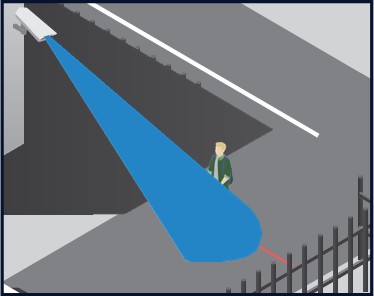 Si un vehicule ou quelqu’un passe cette entrée dans le sens des flèches jaunes, je suis averti.e !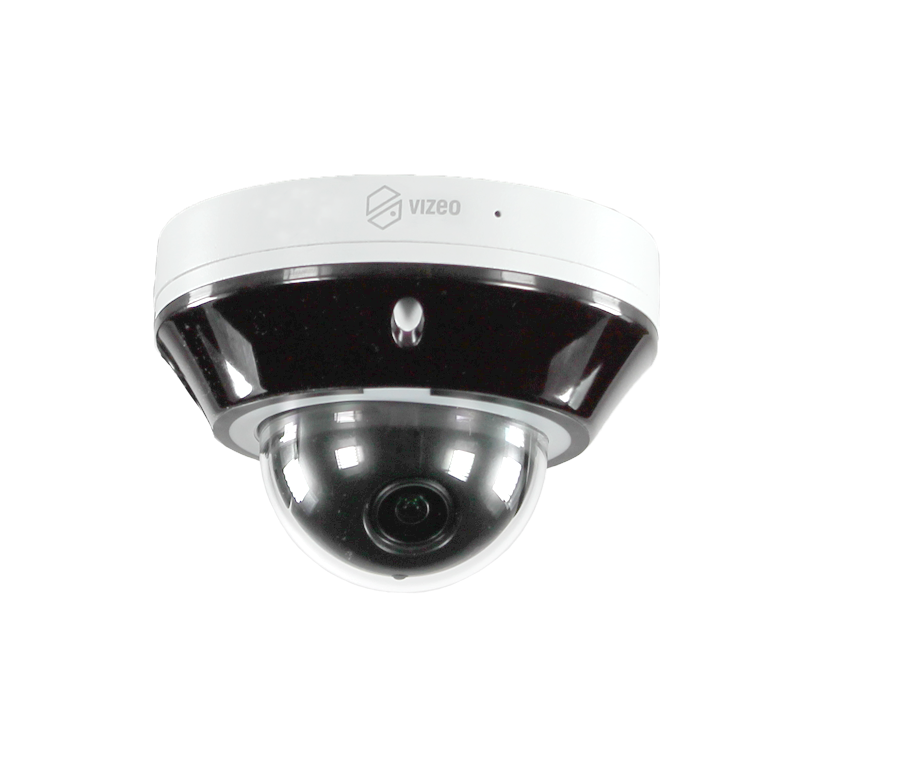 Si un vehicule ou quelqu’un passe ces deux bandes,je suis averti.e!